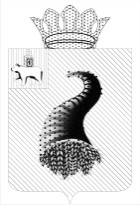 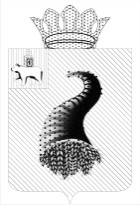 617470, Пермский край, г. Кунгур, ул. Советская, 22 тел./факс 8-34-271-2-46-65  ИНН / КПП 5917594717 / 591701001 ОГРН 1065917021060                                                              ЗАКЛЮЧЕНИЕпо результатам внешней проверки отчёта об исполнении бюджета Бырминского сельского поселения за 2016 год, предоставленного в форме проекта решения Совета депутатов Бырминского сельского поселения Кунгурского муниципального района «Об утверждении отчета об исполнении бюджета Бырминского сельского поселения за 2016 год»                                                10 апрель 2017                                                                                        		   № 9-спЗаключение Контрольно-счетной палаты муниципального образования «Кунгурский муниципальный район» (далее – КСП) на годовой отчет об исполнении бюджета Бырминского сельского поселения с учетом данных внешней проверки годовой бюджетной отчетности главных администраторов бюджетных средств подготовлено в соответствии с требованиями статей 157, 264.4 Бюджетного кодекса Российской Федерации (далее - БК РФ),  п.3 ч.2 статьи 9 Федерального закона от 07.02.2011 № 6-ФЗ «Об общих принципах организации и деятельности контрольно-счетных органов субъектов Российской Федерации и муниципальных образований»,  статьи Положением о бюджетном процессе в Бырминском сельском поселении, утвержденным решением Совета депутатов от 15.11.2007  № 107, (далее – Положение о бюджетном процессе) и на основании Соглашения о передаче части полномочий по решению вопросов местного значения.Цель проведения внешней проверки:-  установление законности, полноты и достоверности представленных в составе отчета об исполнении бюджета документов и материалов;- установление соответствия фактического исполнения бюджета его плановым назначениям, установленным решениями Совета депутатов сельского поселения;-	установление полноты бюджетной отчетности главных распорядителей бюджетных средств, главных администраторов доходов бюджета, главных администраторов источников финансирования дефицита бюджета (далее - главные администраторы бюджетных средств), её соответствия требованиям Инструкции о порядке составления и предоставления годовой, квартальной и месячной отчетности об исполнении бюджетов бюджетной системы Российской Федерации, утвержденной приказом Минфина РФ от 28.12.2010 № 191н (далее – Инструкция 191н);-	оценка достоверности показателей бюджетной отчетности главных администраторов бюджетных средств.Годовой отчет об исполнении бюджета Бырминского сельского поселения за 2016 год поступил в КСП 24.03.2017 с соблюдением установленного срока. Документы и материалы к отчету представлены в полном объеме. Состав документов и материалов соответствует требованиям статьи 264.6 БК РФ.Общая оценка исполнения бюджета Бырминского сельского поселения   за 2016 годБюджет Бырминского сельского поселения на 2016 год утверждён Советом депутатов (решение от 25.12.2015 № 119) по расходам в сумме 9 326,1 тыс.руб., исходя из прогнозируемого объема доходов 9 326,1 тыс.руб.В течение 2016 года Советом депутатов в бюджет сельского поселения были внесены девятью решениями изменения и дополнения. Бюджет сельского поселения в редакции решения Совета депутатов от 28.12.2016 № 157 «О внесении изменений в решение Совета депутатов от 25.12.2015 № 119 «О бюджете Бырминского сельского поселения на 2016 год и на плановый период  2017 и 2018 годов» утвержден по расходам в объеме 12 066,5 тыс.руб., исходя из прогнозируемого объема доходов 11 232,8 тыс.руб., с плановым дефицитом 833,7 тыс.руб. Уточненные бюджетные назначения по доходам, расходам, объему дефицита соответствуют  отчету об исполнении бюджета ф.0503127.Данные об исполнении бюджета приведены в таблице: Таблица 1 (тыс.руб.)Как видно из таблицы, увеличение доходов бюджета за 2016 год по сравнению с первоначально утвержденным значением составило 1 906,7 тыс.руб. Расходная часть бюджета в течение года была увеличена на 2 740,4 тыс.руб.Объемы бюджетных ассигнований, предусмотренные решением Совета депутатов от 28.12.2016 № 157 «О внесении изменений в решение Совета депутатов от 25.12.2015 № 119 «О бюджете Бырминского сельского поселения на 2016 год и на плановый период 2017 и 2018 годов» соответствуют объему бюджетных ассигнований, предусмотренных уточненной бюджетной росписью.2. Анализ исполнения доходной части бюджета Бырминского сельского поселенияВ 2016 году в бюджет сельского поселения поступило 11 531,3 тыс.руб., что составляет 103 % к уточненным бюджетным назначениям:Таблица 2 (тыс.руб.)Перевыполнение бюджетных назначений по доходам в 2016 году в общей сумме 298,5 тыс.руб. обеспечено сверхплановыми поступлениями по группе «Налоговые и неналоговые доходы», в том числе: - налоговые доходы поступили в сумме 3 849,2 тыс.руб. или с перевыполнением назначений на 8%;- неналоговые доходы поступили в сумме 1 372,4 тыс.руб., что составило менее 1 % выше планового показателя.Безвозмездные поступления бюджетов других уровней 6 309,7 тыс. руб. (план выполнен на 100%). Данные по исполнению доходной части бюджета за 2016 год в сравнении с 2015 годом представлены в таблице:Таблица 3 (тыс.руб.)Как и в предыдущем году, доля безвозмездных поступлений занимает наибольший удельный вес –55%.  По отношению к 2015 году доходная часть бюджета сельского поселения увеличилась на 247,2 тыс. руб., в том числе:- по группе «Налоговые и неналоговые доходы» увеличение налоговых доходов на 315,0 тыс.руб. (за счет акцизов по подакцизным товарам) и неналоговых доходов на 723,8 тыс.руб. (за счет доходов, поступающих в порядке возмещения расходов, понесенных в связи с эксплуатацией имущества сельских поселений и от реализации имущества);- за счет сокращения объема безвозмездных поступлений на 791,6 тыс.руб. в связи с выделением в 2016 году в меньшем объеме дотаций, а также отсутствие субсидий.В структуре группы «Налоговые и неналоговые доходы» удельный вес налоговых платежей составил 74%, неналоговых - 26%. В 2016 году налоговые доходы поступили выше утвержденных бюджетных назначений на 293,4 тыс.руб. (на 8%) и составили 3 849,2 тыс.руб. Данные по исполнению утвержденных бюджетных назначений по налоговым доходам в 2016 году приведены в таблице:Таблица 4 (тыс.руб.)Основную часть в налоговых доходах бюджета поселения в 2016 году занимали акцизы – 55%. На поступления земельного налога приходится – 17%, транспортного налога 12%, налога на доходы физических лиц – 10%.Основное перевыполнение в составе налоговых доходов, согласно отчета, - по акцизам, в связи с увеличением объема реализации подакцизных товаров.Невыполнение плана по поступлениям налоговых доходов в 2016 году относительно утвержденных бюджетных назначений отмечается по двум видам доходов из семи.   Основное невыполнение, согласно отчета, - по налогу на доходы физических лиц, объясняется тем что при планировании проиндексировали ФОТ на индекс дефлятор, а плательщики налога (индивидуальные предприниматели и предприятия сельхоз производства) фактически не увеличивали заработную платы работникам.По состоянию на 01.01.2017 общая сумма задолженности по налогам и сборам в бюджет, по данным Межрайонной инспекции федеральной налоговой службы № 5 по Пермскому краю - 789,0 тыс.руб., сумма возросла на 345 тыс.руб. или на 78% по отношению к началу года. Наибольший удельный вес в сумме недоимки занимает транспортный налог - 61% от общей суммы задолженности по налоговым платежам.По отношению к бюджетным назначениям неналоговые поступления в 2016 году составили 100% или 1372,4 тыс.руб.Основные показатели, характеризующие исполнение бюджета по неналоговым доходам в 2016 году, приведены в таблице:Таблица 5 (тыс.руб.)Как видно из таблицы, в структуре неналоговых доходов основную долю занимает статья «Доходы от реализации имущества» - 50%. Превышение объема поступления неналоговых доходов в 2016 году относительно утвержденных бюджетных назначений отмечается по двум из шести видам доходов и составило в целом 5,1 тыс.руб.  При этом основное перевыполнение бюджетных назначений сложилось по аренде имущества в сумме 3,8 тыс.руб.Объем поступивших в 2016 году в бюджет сельского поселения безвозмездных средств составил 6 309,7 тыс.руб., что соответствует объему утвержденных бюджетных назначений.Данные о безвозмездных поступлениях приведены в таблице:Таблица 6 (тыс.руб.)Безвозмездные поступления в виде дотаций, субвенций и иных межбюджетных трансфертов поступили в бюджет поселения в сумме 6 309,7 тыс. руб. В структуре безвозмездных поступлений от других бюджетов бюджетной системы РФ основную долю (87%) составляют дотации.3. Анализ исполнения расходной части бюджета сельского поселенияПри утверждении бюджета на 2016 год на расходы предполагалось направить 9 326,1 тыс.руб. Уточненной бюджетной росписью утверждены расходы в сумме 12 066,5 тыс.руб. Таблица 7 (тыс.руб.)По сравнению с первоначально утвержденным бюджетом произошло увеличение расходной части 2016 года на 2 740,4 тыс. руб. или на 29 %. Наиболее значительно расходы бюджета сельского поселения увеличились по разделам: - 0500 «Жилищно-коммунальное хозяйство» в 5,0 раз, - 0400 «Национальная экономика» в 1,3 раза.По сравнению с 2015 годом расходы уменьшились на 74,6 тыс.руб. или на 1%. Исполнение расходов по функциональной структуре за последние два года представлено в таблице:Таблица 8 (тыс.руб.)Как видно из таблицы, в 2016 году структура расходов бюджета поселения за последний год практически не изменилась. В 2016 году наибольший удельный вес занимают расходы в области культуры, кинематографии – 33%, на общегосударственные вопросы приходится – 29%, на национальную экономику -20%. По сравнению с 2015 годом объем расходов по разделу 0500 «Жилищно-коммунальное хозяйство» увеличился в 2,5 раза или на 658,5 тыс.руб. Это связано с тем, что с 2016 года сумма возмещения за водоснабжение и плата от населения поступает в доходы поселения и распределяется на статьи расхода, а в 2015 году данные средства поступали как возмещение кассовых расходов по расходной классификации со знаком «минус».Расходы по разделу 0300 «Национальная безопасность и правоохранительная деятельность» сократились в 1,8 раза или на 497,3 тыс.руб. в связи с тем, что не планировались расходы на реализацию региональных проектов.Расходы по разделу 1000 «Социальная политика» сократились в 3,7 раза или на 505,0 тыс.руб. в связи с тем, что не планировались средства по муниципальным программам Кунгурского муниципального района по улучшению жилищных условий граждан.Сравнительный анализ плановых назначений и фактического исполнения бюджета в разрезе разделов функциональной структуры расходов приведен в таблице:Таблица 9 (тыс.руб.)Имеется остаток ассигнований по четырем разделам классификации расходов из восьми.  При этом уровень исполнения бюджетных ассигнований по разделу «Жилищно-коммунальное хозяйство», «Физическая культура и спорт» в 2016 году оказался ниже среднего процента исполнения расходов в целом. Причиной неполного освоения бюджетных ассигнований по разделу «Жилищно-коммунальное хозяйство» послужило то, что аукцион на ремонт водонапорной башни в сумме 346,6 тыс.руб. признан несостоявшимся. По разделу 01 «Общегосударственные вопросы» бюджетные ассигнования предусмотрены в общей сумме 3 400,8 тыс.руб., освоены в сумме 3 394,0 тыс.руб. или на 100%. Общее неисполнение бюджетных назначений по данному разделу не значительно, 6,8 тыс.руб.Средства резервного фонда администрации сельского поселения утверждены в сумме 5,0 тыс. руб.  В течение года средства не использованы в связи с отсутствием потребности.На мероприятия по мобилизационной и вневойсковой подготовке (раздел 02 «Национальная оборона») в 2016 году было запланировано 186,2 тыс.руб., средства использованы в полном объеме.По разделу 03 «Национальная безопасность и правоохранительная деятельность» бюджетные ассигнования предусмотрены в общей сумме 661,2 тыс.руб., исполнены на 100% - предоставление субсидий   бюджетным, автономным учреждениям и иным некоммерческим организациям.По разделу 04 «Национальная экономика» за 2016 год направлено на расходы 2220,7 тыс.руб. или 97% от плановых назначений (2 291,4 тыс.руб.). Основная доля средств по данному разделу использована на дорожное хозяйство из дорожного фонда – 2220,7 тыс.руб. Остаток средств в сумме 60,7 тыс.руб. в связи с отсутствием потребности.В рамках дорожного фонда сельского поселения были предусмотрены следующие расходы:Таблица 10 (тыс.руб.)В нарушение статьи 16 Положения о бюджетном процессе, отчет об использовании бюджетных ассигнований дорожного фонда Бырминского сельского поселения, не приложен к годовому отчету об исполнении бюджета Бырминского сельского поселения.Запланированные средства по подразделу 0406 «Водное хозяйство» в сумме 10,0 тыс. руб. не использованы по причине отсутствия потребности.Расходы по разделу 05 «Жилищно-коммунальное хозяйство» предусмотрены в общей сумме 1 512,5 тыс.руб., исполнены в сумме 1093,0 тыс. руб. или на 72%. Значительный объем денежных средств по данному разделу был   предусмотрен на мероприятия в области коммунального хозяйства, что составило 64% от общих расходов. Финансирование расходов осуществлялось по трем подразделам. Расходы в сфере жилищного хозяйства фактически исполнены в сумме 12,1 тыс.руб. или на 100%, в том числе направлены на мероприятия в области жилищного хозяйства. Фактическое исполнение расходов по подразделу 0502 «Коммунальное хозяйство» составило 703,4 тыс.руб. или 63%. В рамках муниципальной программы Кунгурского муниципального района «Развитие жилищно-коммунального хозяйства, дорожной и уличной сети Кунгурского муниципального района» предусмотрены средства:- на ремонт обвязки колодца от скважины и водонапорной башни, бурение скважины в д. В.Турка в сумме 346,6 тыс. руб.;- на ремонт теплотрассы от котельной до старого здания администрации с. Бырма в сумме 177,0 тыс. руб.Фактически осуществлен ремонт теплотрассы, ремонт водонапорной башни не проведен так как аукцион признан несостоявшимся. При плановых назначениях в сумме 377,5 тыс.руб.  фактическое исполнение на благоустройство составило 100%. В 2016 году по разделу 08 «Культура и кинематография» предусмотрены бюджетные назначения в сумме 3 794,1 тыс.руб., исполнены на 100%.В соответствии со статьей 69.1 БК РФ в сфере культуры субсидия на выполнение муниципального задания в сумме 3794,1 тыс. руб. до июня 2016 года предоставлялась трем бюджетным учреждениям – МБУК «Бырминский Дом культуры», МБУК «Краснобережский Дом культуры» и МБУК «Библиотека Бырминского сельского поселения».  С 07.06.2016г. субсидия предоставлялась одному бюджетному учреждению МБУК «Бырминский Дом культуры», так как прошла реорганизация в форме присоединения МБУК «Краснобережский Дом культуры» и МБУК «Библиотека Бырминского сельского поселения» к МБУК «Бырминский Дом культуры».В 2016 году расходы по разделу 10 «Социальная политика» утверждены в сумме 184,3 тыс.руб., исполнены на 100%. По подразделу 1001 «Пенсионное обеспечение» предусмотрены средства на выплату пенсии за выслугу лет лицам, замещающим муниципальные должности муниципального образования, муниципальным служащим в сумме 62,9 тыс.руб., исполнены на 100%. По подразделу 1003 «Социальное обеспечение населения» предусмотрены средства на сумму 121,4 тыс.руб., исполнены на 100% - на предоставление мер социальной поддержки отдельным категориям граждан, работающим в муниципальных учреждениях и проживающих в сельской местности и поселках городского типа (рабочих поселках), по оплате жилого помещения и коммунальных услуг. На 2016 год расходы бюджета по разделу 11 «Физическая культура и спорт» предусмотрены в сумме 36,0 тыс.руб., исполнены в сумме 33,9 тыс. руб. или на 100%. 4. Источники финансирования дефицита бюджетаВ течение 2016 года при исполнении бюджета поселения просматривалась тенденция опережающего роста поступлений доходов над исполнением расходов только в первом и во втором кварталах, данные приведены в таблице: Таблица 11 (тыс.руб.)Решением от 25.12.2015 № 119 бюджет сельского поселения на 2016 год сформирован бездефицитным.  По итогам 2016 года бюджет исполнен с дефицитом в сумме 36,1 тыс.руб.  Источником финансирования дефицита бюджета сельского поселения является изменение остатков средств на счетах по учету средств бюджета.5. Муниципальный долг и расходы на его обслуживание Муниципальный долг на 01.01.2016 и на 01.01.2017 отсутствует.Решением о бюджете сельского поселения на 2016 год предоставление муниципальных гарантий не планировалось. 6. Внешняя проверка бюджетной отчетности главного администратора бюджетных средств -  администрации Бырминского сельского поселенияСостав и формы бюджетной отчётности, представленные на проверку, в основном соответствуют составу и формам отчётов, утверждённым пунктом 11 Инструкции о порядке составления и представления годовой, квартальной и месячной отчётности об исполнении бюджетов бюджетной системы Российской Федерации, утверждённой приказом Министерства финансов Российской Федерации от 28.12.2010 № 191н (далее – Инструкция № 191н).В соответствии пунктом 6 Инструкции № 191н бюджетная отчетность подписана главой сельского поселения В. И. Истоминым и ведущим специалистом по бухгалтерскому учету и отчетности-главным бухгалтером А. Р. Ширбановой. Однако во всех формах бюджетной отчетности, содержащих плановые и аналитические показатели, отсутствует подпись руководителя финансово-экономической службы  (форма 0503127 «Отчёт об исполнении бюджета главного распорядителя, распорядителя, получателя бюджетных средств, главного администратора, администратора источников финансирования дефицита бюджета, главного администратора, администратора доходов бюджета», форма 0503128 «Отчет о принятых бюджетных обязательствах», форма 0503160 «Пояснительная записка»).Бюджетная отчётность администрации Бырминского сельского поселения за 2016 финансовый год составлена на основе данных: Главной книги и других регистров бюджетного учёта, установленных законодательством Российской Федерации для получателей бюджетных средств, главного администратора доходов бюджета.В соответствии с пунктом 9 Инструкции № 191н бюджетная отчетность составлена нарастающим итогом с начала года в рублях с точностью до второго десятичного знака после запятой, за исключением формы 0503164 «Сведения об исполнении бюджета».В отчётном периоде администрация Бырминского сельского поселения не осуществляла предпринимательскую и иную приносящую доход деятельность.Анализ формы 0503130 «Баланс главного распорядителя, распорядителя, получателя бюджетных средств, главного администратора, администратора источников финансирования дефицита бюджета, главного администратора, администратора доходов бюджета» (далее – Баланс) на 01.01.2017 показывает, что остатки по счетам корректно перенесено из предыдущего периода и не содержат отклонений, что согласуется с данными формы 0503173 «Сведения об изменении остатков валюты баланса» по бюджетной деятельности. Остатки на конец предыдущего отчетного финансового года и на начало отчетного финансового года не изменились, расхождений нет. Нефинансовые активы (раздел 1 Баланса) на 01.01.2017 составили 3 681 248,09 руб. по бюджетной деятельности. Балансовая стоимость основных средств составила 14 447 545,58 руб., в том числе амортизация 13 236 701,07 руб. Непроизведенные активы (земельные участки) – 526 390,02 руб. Стоимость материальных запасов – 75 700,44 руб. Вложения в нефинансовые активы 1 868 313,12 руб. Проверка показала, что данные Баланса по указанным счетам соответствуют данным формы 0503168 «Сведения о движении нефинансовых активов», составленным по бюджетной деятельности. Финансовые активы (раздел 2 Баланса) на 01.01.2017 составили 15 492 713,54 руб. по бюджетной деятельности. По данным Баланса по счёту 020100000 «Денежные средства учреждения» установлено отсутствие остатка на последнюю дату отчётного финансового года на счетах в органе казначейства, на счетах в кредитной организации, в кассе Учреждения, что подтверждено формой 0503178 «Сведения об остатках денежных средств на счетах получателя бюджетных средств».  Остаток по счету 020400000 «Финансовые вложения» по данным Баланса на конец 2016 года - 15 004 515,20 руб., подтверждает форма 0503171 «Сведения о финансовых вложениях получателя бюджетных средств, администратора источников финансирования дефицита бюджета». Сопоставление данных Баланса на 01.01.2017 по счетам 020500000 «Расчёты по доходам», 020600000 «Расчеты по выданным авансам», 030300000 «Расчеты по платежам в бюджеты» с итоговыми данными формы 0503169 «Сведения по дебиторской и кредиторской задолженности» (дебиторская задолженность) по бюджетной деятельности расхождений не выявило. Просроченная задолженность в сумме 341 161,09 руб.Остаток по обязательствам (раздел 3 Баланса) на конец 2016 года – 674 148,14 руб. При сопоставлении данных Баланса по счетам 03200000 «Расчёты по принятым обязательствам», 020500000 «Расчеты по доходам» на конец отчётного периода с итоговыми данными формы 0503169 «Сведения по дебиторской и кредиторской задолженности» (кредиторская задолженность) на 01.01.2017 расхождений не выявлено. Просроченная задолженность отсутствует.Анализ отчёта  администрации Бырминского сельского поселения по форме 0503127 «Отчёт об исполнении бюджета главного распорядителя, распорядителя, получателя бюджетных средств, главного администратора, администратора источников финансирования дефицита бюджета, главного администратора, администратора доходов бюджета», как главного распорядителя бюджетных средств, показал, что доходы бюджета составили 11 531 280,21 руб. или 103% от утверждённых бюджетных назначений, получено сверх плана 298 486,00 руб.  Согласно данным формы 0503127, утвержденные бюджетные назначения по расходам на 2016 год по сельскому поселению составили 12 066 461,63 руб., исполнение 11 567 415,09 руб. или 96%, неисполненные назначения составили 499 046,54 руб. Это соответствует бюджетной росписи по данному главному распорядителю бюджетных средств, а также данным форм 0503162 и 0503164. В форме 0503164 «Сведения об исполнении бюджета» в группе граф «Причины отклонений от планового процента исполнения» не отражены:- в графе 8 код причины отклонений по доходам и источникам финансирования дефицита бюджета (графа 6), от доведенного финансовым органом и (или) пользователем бюджетной отчетности планового процента исполнения на отчетную дату;- в графе 9 пояснения причин отклонений.Показатели граф 4, 5 и 10 формы 0503128 «Отчет о принятых бюджетных обязательствах» соответствуют показателям граф 4, 5 и 9 формы 0503127.Анализ форм и таблиц в составе «Пояснительной записки» показал, что содержащиеся в них данные соответствуют данным Баланса, формы 0503127. В составе «Пояснительной записки» не предоставлены:- форма 0503166 «Сведения об исполнении мероприятий в рамках целевых программ»;-  форма 0503167 «Сведения о целевых иностранных кредитах»;-  форма 0503172 «Сведения о государственном (муниципальном) долге, предоставленных бюджетных кредитах»;- форма 0503174 «Сведения о доходах бюджета от перечисления части прибыли (дивидендов) государственных (муниципальных) унитарных предприятий, иных организаций с государственным участием в капитале»;- форма 0503175 «Сведения о принятых и неисполненных обязательствах получателя бюджетных средств»;-  форма 0503184 «Справка о суммах консолидируемых поступлений, подлежащих зачислению на счет бюджета»;- форма 0503296 «Сведения об исполнении судебных решений по денежным обязательствам бюджета»;- Таблица № 2 «Сведения о мерах по повышению эффективности расходования бюджетных средств».Раздел 5 «Прочие вопросы деятельности субъекта бюджетной отчетности» «Пояснительной записки» формы 0503160 не содержит информацию. 7. Заключительная частьГодовой отчет об исполнении бюджета Бырминского сельского поселения за 2016 год представлен администрацией в Контрольно-счетную палату с соблюдением установленного срока.8. ВыводыВ результате проведенной внешней проверки годового отчета об исполнении бюджета сельского поселения за 2016 год установлено, уточненные бюджетные назначения по доходам, расходам, источникам финансирования дефицита бюджета соответствуют отчету об исполнении бюджета ф.0503127.Доходная часть по налоговым и неналоговым доходам за отчетный год выполнена на 103% к уточненному плану.  В структуре фактически поступивших доходов наибольший удельный вес приходится на безвозмездные поступления составляют 55%, на налоговые и неналоговые доходы – 45%. По состоянию на 01.01.2017 общая сумма задолженности по налогам и сборам в бюджет, по данным Межрайонной инспекции федеральной налоговой службы № 5 по Пермскому краю - 789,0 тыс.руб., сумма возросла на 345,0 тыс.руб. или на 78% по отношению к началу года. Наибольший удельный вес в сумме недоимки занимает транспортный налог - 61% от общей суммы задолженности по налоговым платежам.Расходная часть бюджета сельского поселения за 2016 год выполнена на 96% (уточненный план 12 066,5 тыс.руб., исполнено – 11 567,4 тыс. руб.). В сравнении с предыдущим годом, в отчетном структура расходов бюджета поселения практически не изменилась.  В 2016 году наибольший удельный вес занимают расходы в области культуры, кинематографии – 33%.Имеется остаток ассигнований по четырем разделам классификации расходов из восьми.  При этом уровень исполнения бюджетных ассигнований по разделам «Жилищно-коммунальное хозяйство» и «Физическая культура и спорт» в 2016 году оказался ниже среднего процента исполнения расходов в целом.Бюджетные ассигнования по разделу 0500 «Жилищно-коммунальное хозяйство» исполнены на 72%, в том числе по подразделу 0502 причиной неполного освоения бюджетных ассигнований послужило то, что аукцион на ремонт водонапорной башни в сумме 346,6 тыс.руб. признан несостоявшимся.  В нарушение статьи 16 Положения о бюджетном процессе, отчет об использовании бюджетных ассигнований дорожного фонда Бырминского сельского поселения, не приложен к годовому отчету об исполнении бюджета Бырминского сельского поселения.По итогам 2016 года бюджет исполнен с дефицитом в сумме 36,1 тыс.руб.  Источником финансирования дефицита бюджета сельского поселения является изменение остатков средств на счетах по учету средств бюджета.По результатам проверки бюджетной отчетности главного администратора бюджетных средств установлено, что она составлена с недостатками, не оказавшими существенного влияния на достоверность данных годового отчета об исполнении бюджета поселения за 2016 год.Контрольно-счетная палата Кунгурского муниципального района считает, что Проект решения может быть рассмотрен Советом депутатов сельского поселения и принят в установленном порядке.Председатель КСП МО«Кунгурский  муниципальный район»			               	П.В.Козлова           КОНТРОЛЬНО-СЧЕТНАЯ ПАЛАТА МУНИЦИПАЛЬНОГО ОБРАЗОВАНИЯ «КУНГУРСКИЙ МУНИЦИПАЛЬНЫЙ РАЙОН»НаименованиеПервоначальный бюджет (Решение Совета депутатов от 25.12.2015 № 119)Уточненный план (Решение Совета депутатов от 28.12.2016 № 157Откло-нениеИсполнено за 2016 годИсполнено за 2016 годИсполнено за 2016 годНаименованиеПервоначальный бюджет (Решение Совета депутатов от 25.12.2015 № 119)Уточненный план (Решение Совета депутатов от 28.12.2016 № 157Откло-нениеСуммав % кв % кНаименованиеПервоначальный бюджет (Решение Совета депутатов от 25.12.2015 № 119)Уточненный план (Решение Совета депутатов от 28.12.2016 № 157Откло-нениеСуммаУтвержден-ному бюджетуУточнен-ному плануДоходы9 326,111 232,81 906,711 531,3124103Расходы9 326,112 066,52 740,411 567,412496Дефицит -, профицит +0-833,7-833,7 -36,1Группа доходовБюджетОтчетДоляОтклонение% выполненияДоходы налоговые и неналоговые 4 923,15 221,645298,5106Налоговые доходы3 555,83 849,274293,4108Неналоговые доходы1 367,31 372,4265,1100Безвозмездные поступления6 309,76 309,7550,0100Всего доходов11 232,811 531,3100298,5103Группа доходовОтчет 2015Структура доходов 2015 Отчет 2016Структура доходов 2016 Откло-нениеТемп роста/сниженияНалоговые и неналоговые доходы4 182,8375 221,6451 038,825Налоговые доходы3 534,2843 849,274315,09Неналоговые доходы648,6161 372,426723,8112Безвозмездные поступления7 101,3636 309,755-791,6-11Всего доходов11 284,110011 531,3100247,22Группа доходовБюджетОтчетДоляОтклонение% выполненияНалоговые доходы3 555,83 849,2100293,4108НДФЛ445,3382,910-62,486Акцизы 1 7462 095,855349,8120ЕСХН63,763,720,0100Налог на имущество158,9166,347,4105Транспортный налог452,9460,1127,2102Земельный налог675,9667,317-8,699Госпошлина13,113,100,0100Группа доходовБюджетОтчетДоляОтклонение% выполненияНеналоговые доходы1 367,31372,41005,1100Аренда имущества116119,893,8103Прочие поступления от использования имущества7,97,910100Доходы, поступающие в порядке возмещения расходов, понесенных в связи с эксплуатацией имущества сельских поселений400,1401,4291,3100Прочие доходы от компенсации затрат бюджетов поселений17,317,310100Доходы от реализации имущества681,8681,8500100Доходы от реализации земельных участков, находящиеся в собственности поселения144,2144,2100100Статьи доходовБюджетОтчетДоляОтклонение% выполненияБезвозмездные поступления, всего6 309,76 309,71000,0100Безвозмездные поступления от других бюджетов бюджетной системы РФ6 309,76 309,71000,0100Дотации бюджетам муниципальных образований5 477,95 477,9870,0100Субвенции бюджетам муниципальных образований308,2308,250,0100Иные межбюджетные трансферты523,6523,680,0100НаименованиеПервоначальный бюджет Уточненный планОтклонение % роста/снижения0100Общегосударственные вопросы3 223,63 400,8177,250200Национальная оборона185,6186,20,600300Национальная безопасность и правоохранительная деятельность646,6661,214,620400Национальная экономика1 746,02 291,4545,4310500Жилищно-коммунальное хозяйство299,51 512,51 213,04050800Культура, кинематография3 045,13 794,1749,0251000Социальная политика163,7184,320,6131100Физическая культура и спорт16,036,020,0125Всего расходов9 326,112 066,52 740,429НаименованиеОтчет 2015Структура  отчета 2015Отчет 2016Структура  отчета 2016Откло-нениеТемп роста/сниженияОбщегосударственные вопросы3 211,7283 394,029182,36Национальная оборона171,51186,2214,79Национальная безопасность и правоохранительная деятельность1158,510661,26-497,3-43Национальная экономика2 386,9202 220,720-166,2-7Жилищно-коммунальное хозяйство434,541 093,09658,5152Культура, кинематография3 573,6313 794,133220,56Социальная политика689,36184,31-505,0-73Физическая культура и спорт16033,9017,9112Всего расходов11 642,010011 567,4100-74,6-1 КодНаименованиеБюджетОтчетДоля% испол-ненияОткло-нение0100Общегосударственные вопросы3 400,83 394,029100-6,80102Функционирование высшего должностного лица органа местного самоуправления707,3706,221100-1,10103Функционирование представительных органов местного самоуправления80,880,821000,00104Функционирование органов исполнительной власти местных администраций2 476,62 475,973100-0,70111Резервные фонды5,00,000-5,00113Другие общегосударственные вопросы131,1131,141000,00200Национальная оборона186,2186,221000,00203Мобилизационная и вневойсковая подготовка186,2186,21001000,00300Национальная безопасность и правоохранительная деятельность661,2661,261000,00310Обеспечение пожарной безопасности661,2661,21001000,00400Национальная экономика2 291,42 220,71997-70,70406Водное хозяйство10,00,000-10,00409Дорожное хозяйство (дорожные фонды)2 281,42 220,710097-60,70500Жилищно-коммунальное хозяйство1 512,51 093,0972-419,50501Жилищное хозяйство12,112,111000,00502Коммунальное хозяйство1 122,9703,46463-419,50503Благоустройство377,5377,5351000,00800Культура, кинематография3 794,13 794,1331000,00801Культура 3 794,13 794,11001000,01000Социальная политика184,3184,321000,01001Пенсионное обеспечение62,962,9341000,01003Социальное обеспечение121,4121,4661000,01100Физическая культура и спорт36,033,9094-2,11102Массовый спорт36,033,910094-2,1Всего расходов12 066,511 567,410096-499,1НаименованиеБюджетОтчетОтклонение% выполненияСодержание автомобильных дорог и искусственных сооружений на них942,2942,20100Капитальный ремонт и ремонт автомобильных дорог общего пользования1 339,21278,5-60,795Всего расходов 2 281,42220,7-60,797НаименованиеИсполнено за 2016 годИсполнено за 2016 годИсполнено за 2016 годИсполнено за 2016 годИсполнено за 2016 годНаименование1 квартал2 квартал3 квартал4 кварталИтого за годДоходы2 673,63 275,82 490,83 091,111 531,3Расходы2 521,82 426,62 995,93 623,111 567,4Дефицит «-», профицит «+»151,8849,2-505,1-532,0-36,1